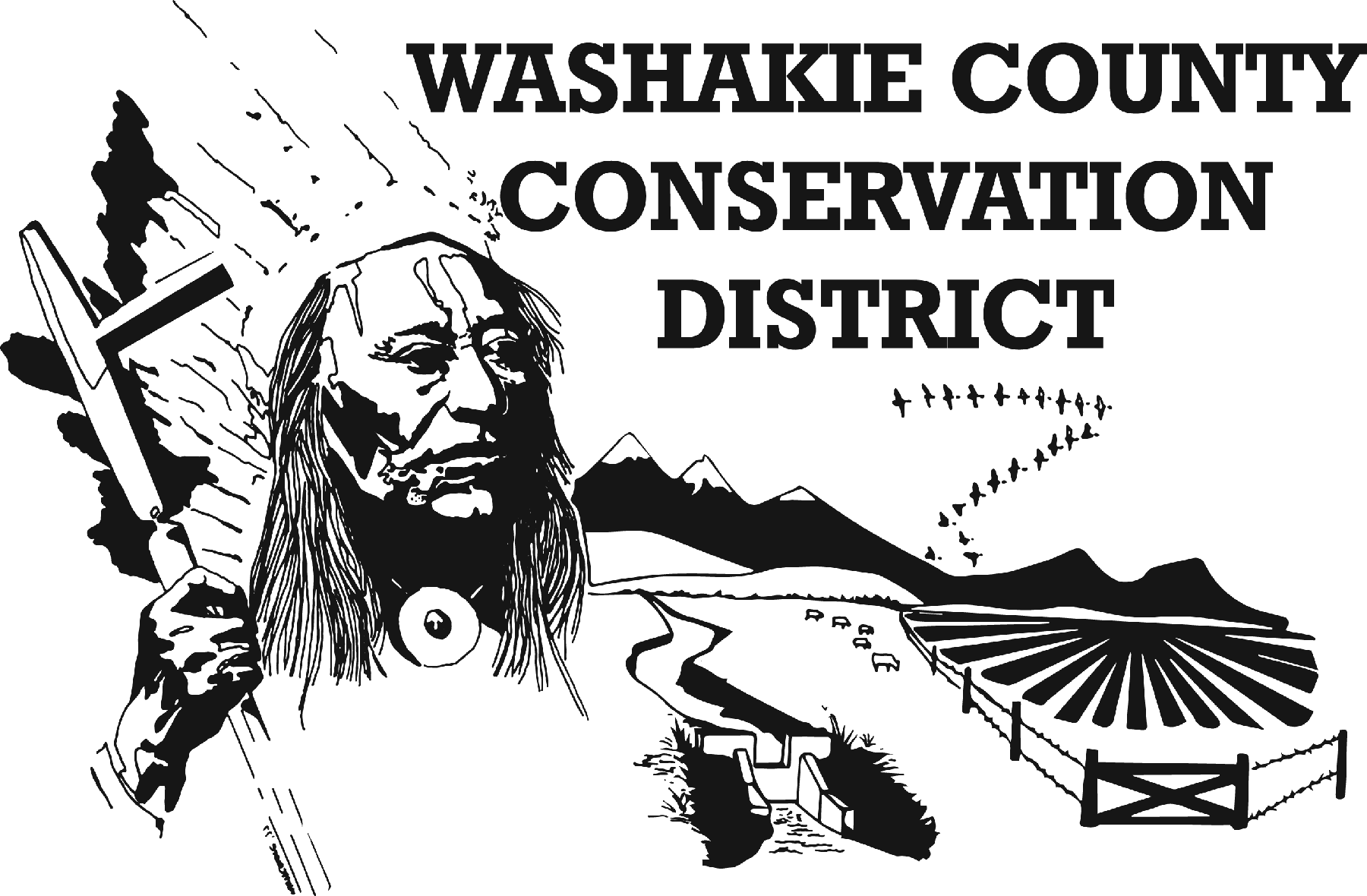 BUDGET HEARING AGENDATEN SLEEP TOWN HALL, 7:30 PM415 5TH STREET, TEN SLEEP, WYOMING 82442Open Budget HearingPresent BudgetPublic CommentsApprove Final BudgetClose Hearing